資料33　監事監査報告書の記載例※　会計監査人を置いていない法人で、計算関係書類・財産目録及び事業報告等の監査報告を一本化した場合の例※　特定社会福祉法人（会計監査人設置が義務づけられる）及び特定社会福祉法人以外の会計監査人設置法人の場合は、以下の厚生労働省ホームページを参照してください。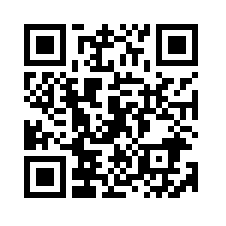 https://www.mhlw.go.jp/content/12000000/000713942.pdf監査報告書 ○年○月○日　社会福祉法人○○福祉会理事長 ○○ ○○ 様　　　　　　　　　　　　　　　　　　　　　　　　　　　　監事 　○○ 　○○ 　　　　　　　　　　　　　　　　　　　　　　　　　　　　監事 　○○ 　○○ 私たち監事は、　　年４月１日から　　年３月31日までの　　年度の理事の職務の執行について監査を行いました。その方法及び結果について、次のとおり報告いたします。１ 監査の方法及びその内容各監事は、理事及び職員等と意思疎通を図り、情報の収集及び監査の環境の整備に努めるとともに、理事会その他重要な会議に出席し、理事及び職員等からその職務の執行状況について報告を受け、必要に応じて説明を求め、重要な決裁書類等を閲覧し、業務及び財産の状況を調査しました。以上の方法により、当該会計年度に係る事業報告等（事業報告及びその附属明細書）について検討いたしました。さらに、会計帳簿又はこれに関する資料の調査を行い、当該会計年度に係る計算関係書類（計算書類及びその附属明細書）及び財産目録について検討いたしました。２ 監査意見①　事業報告等の監査結果一　事業報告等は、法令及び定款に従い、法人の状況を正しく示しているものと認めます。二　理事の職務の執行に関する不正の行為又は法令若しくは定款に違反する重大な事実は認められません。②　計算関係書類及び財産目録の監査結果計算関係書類及び財産目録については、法人の財産、収支及び純資産の増減の状況を全ての重要な点において適正に示しているものと認めます。